Innkalling til møte i ungdomsrådetTid:	22.januar 2024, kl 1700.Sted:	KommunestyresalenFaste medlemmer møter (vara møter ved forfall)Dersom du ikke kan møte, gi beskjed til ungdomsarbeider Jannie Sandejannie.sande@ibestad.kommune.no, tlf 911823411. Åpning
2. Godkjenning referat
3. Godkjenning av innkalling
4. Godkjenning av dagsorden
5. SakslisteSak 1/24 UKM 2024Sak 2/24 Aktiviteter i kommunen Kom med forslag på aktiviteterSak 3/24 Barne- og ungdomstaxi januar og februarSak 4/24 Vedtekter ungdomsrådSak 5/24 Prosjekt møteplass i foajeen til kulturhusetSe bilder i vedlegg og kom med innspill til prosjektetSak 6/24 Saker fra ungdomsarbeider Sak 7 /24 Møteplan 2024Se forslag i vedleggSak 8/24 Gruppebilde6. EventueltVedlegg1: Barne- og ungdomstaxi januar og februar2: Prosjekt møteplass i foajeen til kulturhuset3: Forslag Møteplan 20242: Prosjekt møteplass i foajeen til kulturhusetFØR: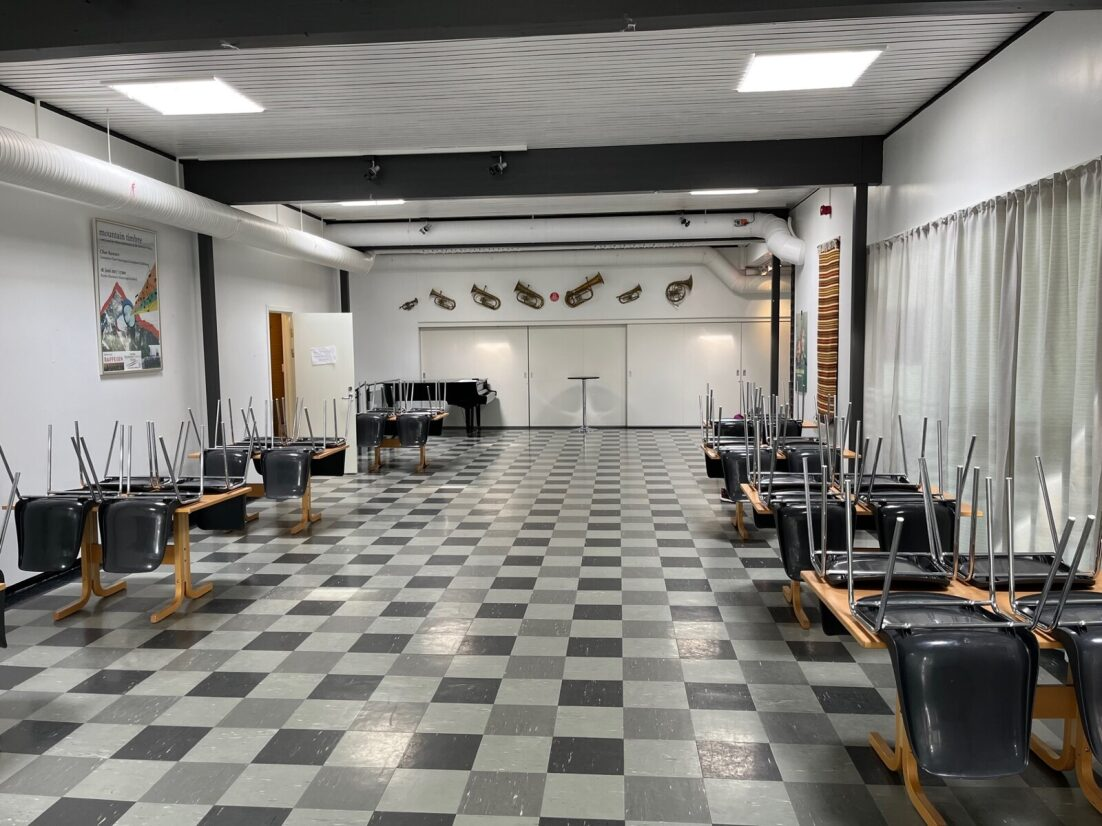 ETTER: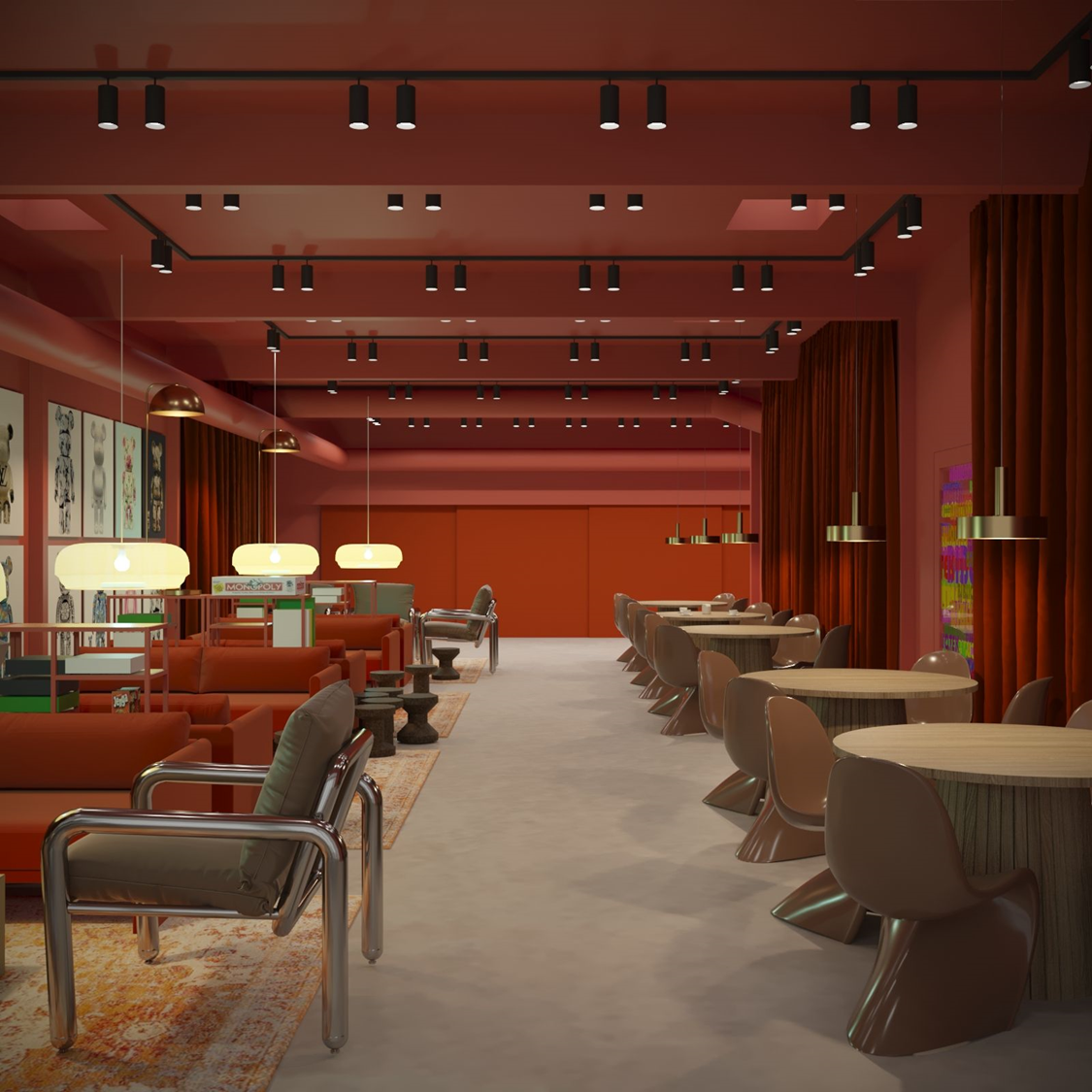 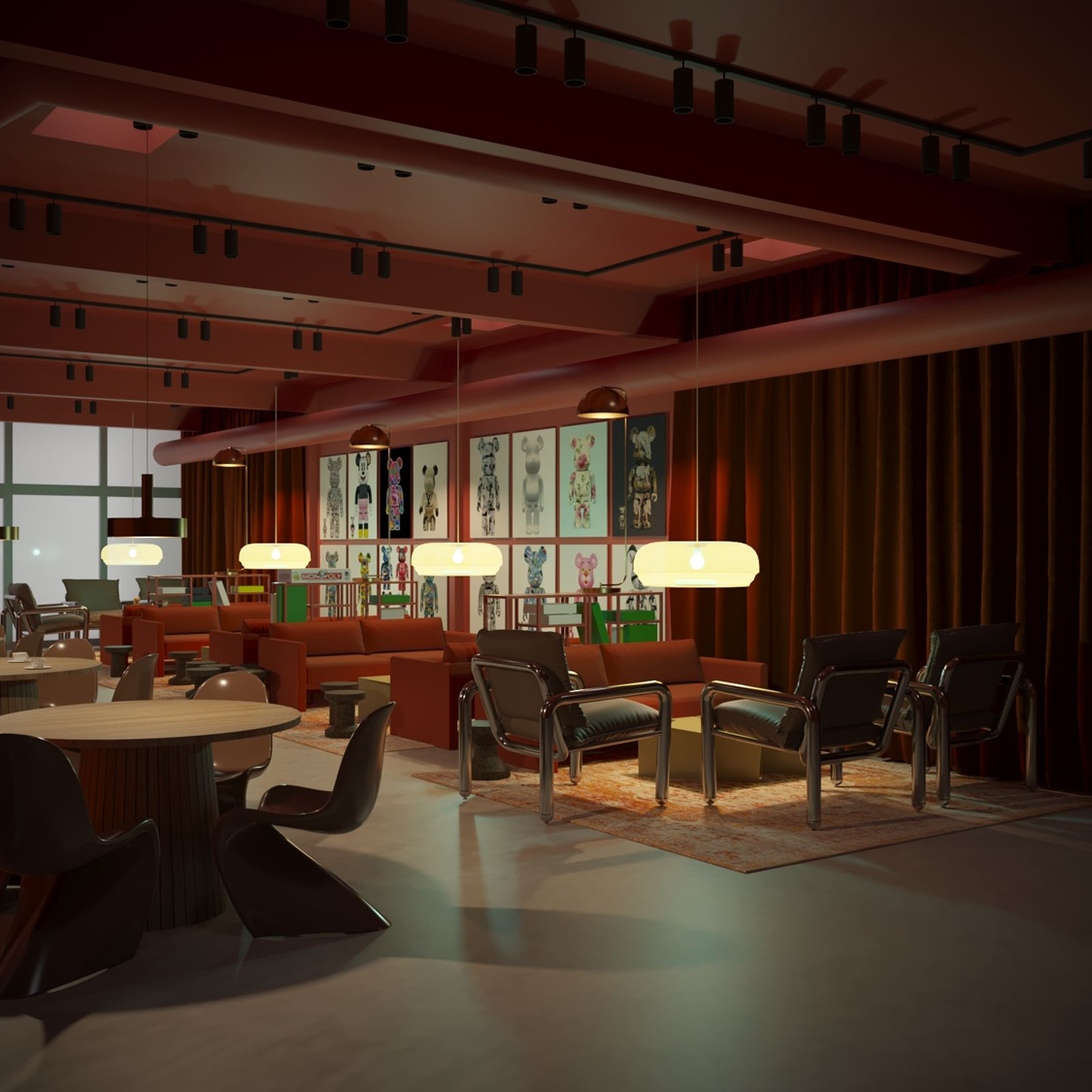 3: Forslag Møteplan 2024Januar: 22.01Februar: 19.02Mars: 18.03April: 29.04Mai: 27.05Juni: 20 (Legge fram årsrapport for kommunestyret?)    1: Barne- og ungdomstaxi januar og februar    1: Barne- og ungdomstaxi januar og februar    1: Barne- og ungdomstaxi januar og februar    1: Barne- og ungdomstaxi januar og februar    1: Barne- og ungdomstaxi januar og februar    1: Barne- og ungdomstaxi januar og februarFRITIDSKLUBBENEFRITIDSKLUBBENEFRITIDSKLUBBENEKINOLØRDAGSFERGELØRDAGSFERGELØRDAGSFERGEJanuarDagDatoKlokkenFraTilDagDatoKlokkenFraTilDagDatoKlokkenFraTilMan81700ÅndervågHamnvikLør271700StraumenHamnvikLør200900StraumenHamnvikMan82130HamnvikÅndervågLør271900StraumenHamnvikLør200930HamnvikSørrollnesTir91700HamnvikÅndervågLør271930HamnvikStraumenLør201500HamnvikSørrollnesTir92100ÅndervågHamnvikLør272200HamnvikStraumenLør201530SørrollnesStraumenMan151700ÅndervågHamnvikLør202125SørrollnesStraumenMan152130HamnvikÅndervågTir161700HamnvikÅndervågTir162100ÅndervågHamnvikMan221700ÅndervågHamnvikMan222130HamnvikÅndervågTir231700HamnvikÅndervågTir232100ÅndervågHamnvikMan291700ÅndervågHamnvikMan292130HamnvikÅndervågTir301700HamnvikÅndervågTir302100ÅndervågHamnvikFebruarDagDatoKlokkenFraTilDagDatoKlokkenFraTilDagDatoKlokkenFraTilMan51700ÅndervågHamnvikLør?1700StraumenHamnvikLør170900StraumenHamnvikMan52130HamnvikÅndervågLør?1900StraumenHamnvikLør170930HamnvikSørrollnesTir61700HamnvikÅndervågLør?1945HamnvikStraumenLør171500HamnvikSørrollnesTir62100ÅndervågHamnvikLør?2145HamnvikStraumenLør171530SørrollnesStraumenMan121700ÅndervågHamnvikLør172125SørrollnesStraumenMan122130HamnvikÅndervågTir131700HamnvikÅndervågTir132100ÅndervågHamnvikMan191700ÅndervågHamnvikMan192130HamnvikÅndervågTir201700HamnvikÅndervågTir202100ÅndervågHamnvik